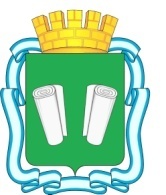 городская Думагородского округа Кинешма шестого созываРЕШЕНИЕ                                             от 25.10.2017 №45/322О внесении изменений в Положение о порядке организации и проведения публичных слушаний в муниципальном образовании «Городской округ Кинешма», утвержденное решением  городской Думы городского округа Кинешма от 26.10.2011 № 28/274В соответствии со ст. 28, 48 Федерального закона от 06.10.2003 № 131-ФЗ «Об общих принципах организации местного самоуправления в Российской Федерации», руководствуясь Уставом муниципального образования «Городской округ Кинешма» городская Дума городского округа Кинешма решила:Внести изменения в Положение о порядке организации  и проведения публичных слушаний в муниципальном образовании «Городской округ Кинешма», утвержденное решением городской Думы городского округа Кинешма от 26.10.2011 № 28/274 (далее – Положение):Статью 10. Изложить в следующей редакции:«Статья 10. Особенности проведения публичных слушаний по проекту бюджета городского округа Кинешма и отчета о его исполнении1. Глава городского округа Кинешма при получении от администрации городского округа Кинешма проекта бюджета городского округа Кинешма, проекта отчета о его исполнении (далее по тексту настоящей статьи - Проект), принимает решение о проведении публичных слушаний по такому Проекту. Решение оформляется постановлением главы городского округа Кинешма.2. Публичные слушания по Проекту проводятся, в период со дня принятия решения о проведении публичных слушаний по такому Проекту, в сроки, установленные Положением о бюджетном процессе в городском округе Кинешма, до его рассмотрения городской Думой городского округа Кинешма в первом чтении.3. Результаты публичных слушаний по проекту бюджета городского округа Кинешма и проекту отчета о его исполнении оформляются в соответствии со ст. 9 настоящего Положения и направляются администрацией городского округа Кинешма в городскую Думу городского округа Кинешма не позднее  3 дней до рассмотрения проекта бюджета городского округа Кинешма на очередной финансовый год в первом чтении и проекта отчета о его исполнении.».4. Опубликовать настоящее решение в «Вестнике органов местного самоуправления городского округа Кинешма» и разместить на официальном сайте администрации городского округа Кинешма в информационно-телекоммуникационной сети «Интернет».5. Настоящее решение вступает в силу после его официального опубликования.6. Контроль за исполнением настоящего решения возложить на постоянную комиссию по бюджету, экономике, финансовой и налоговой политике городской Думы городского округа Кинешма (Ю.А. Смирнов), на исполняющего обязанности главы городского округа Кинешма (А.В. Пахолков).Исполняющий обязанностиглавы городского округа Кинешма ___________________А.В. Пахолков            Председатель городской Думы городского округа Кинешма               _________________М.А. Батин